SUMMER GYMNASTICS CAMP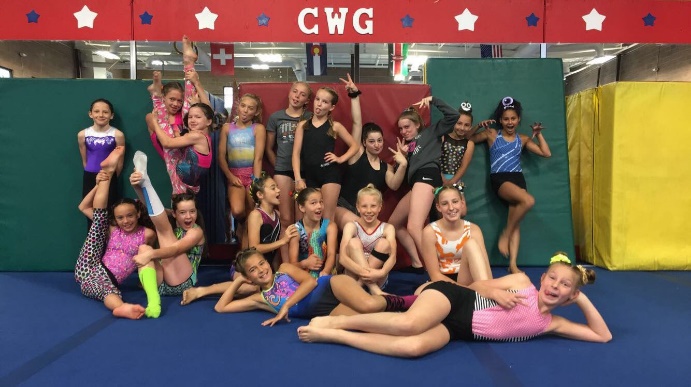 Camp $200 – Payment Due May 3rd 4Hr/Day – Monday through ThursdaySkill Development & Fundamental DrillsBuild Friendships and Team BondingThemed Day for Added FUNBronze and Hotshot Group – June 7 - 10 Silver Group – June 14 - 17Gold, Platinum, and Diamond – June 21 - 24 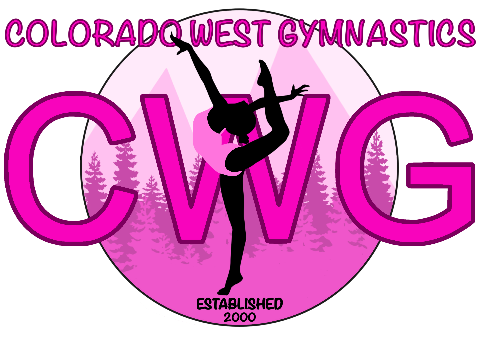 SUMMER GYMNASTICS CAMPCamp $200 – Payment Due May 3rd 4Hr/Day – Monday through ThursdaySkill Development & Fundamental DrillsBuild Friendships and Team BondingThemed Day for Added FUNBronze and Hotshot Group – June 7 - 10 Silver Group – June 14 - 17Gold, Platinum, and Diamond – June 21 - 24 